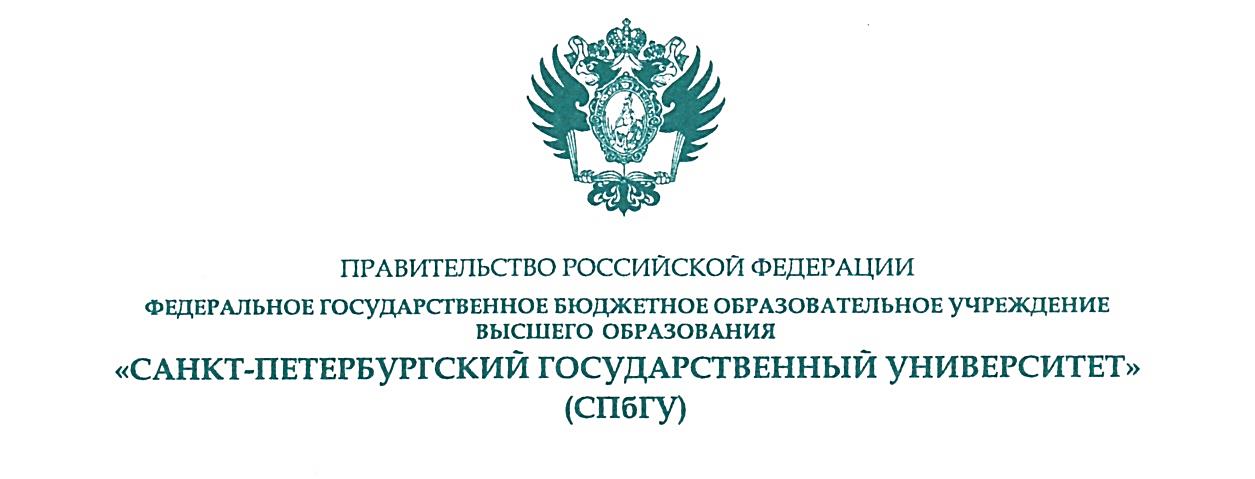 Направление «Юриспруденция»ИНДИВИДУАЛЬНЫЙ ПЛАН ПРОИЗВОДСТВЕННОЙ ПРАКТИКИстудента 4 курса очной формы обучения основной образовательной программы бакалавриата «Юриспруденция»ФИО:________________________________________________________________________Место прохождения практики:___________________________________________________Срок практики: 05 апреля 2018 г. – 14 мая 2018 г. (с 8-часовым рабочим днём).В рамках производственной практики студент должен:1. закрепить и углубить следующие теоретические знания:1.1.__________________________________________________________________________1.2.__________________________________________________________________________1.3.__________________________________________________________________________2. приобрести следующие практические умения и навыки:2.1. __________________________________________________________________________2.2. __________________________________________________________________________2.3. __________________________________________________________________________ Студент _________________________                             «____» ________________ 2018 г.Согласовано:Куратор практики (должность; подпись, печать)                                                                                                             ФИО Утверждаю:Руководитель практикипо направлению юриспруденция СПбГУ                                                                М.А.Митина              Примечанияк порядку оформления индивидуального плана производственной практикиПри составлении индивидуального плана производственной практики необходимо учитывать содержание п.1.3.1 Рабочей программы учебной дисциплины «Производственная практика» для бакалавриата («Рабочая программа практики. Производственная практика», рег. № 006881), устанавливающего знания, умения навыки, осваиваемые обучающимся в процессе прохождения производственной практики.При определении теоретических знаний, которые студент должен закрепить и углубить в рамках производственной практики, следует учитывать место прохождения практики. При определении практических умений и навыков, которые студент должен приобрести в рамках производственной практики, следует учитывать реальные возможности по приобретению соответствующих умений и навыков в месте прохождения практики. В качестве примеров умений можно привести следующие умения: применять нормы права; аргументировать принятые решения; толковать правовые акты; проводить экспертизу правовых актов. В качестве примеров навыков можно привести навыки составления письменных документов юридического содержания (договоры, доверенности, исковые заявления, судебные решения, мировые соглашения и др.); разработки проектов нормативных и индивидуальных правовых актов; ведения деловых переговоров; участия в судебных заседаниях. Конкретные виды профессиональной деятельности и формируемые знания, умения, навыки определяются совместно с кураторами практики в принимающих для прохождения практики организациях и отражаются в индивидуальном плане производственной практики.Руководитель практикипо направлению юриспруденцияМ.А.Митина